Sleep Disordered Breathing (SDB) in Childhood Ahmareen Oneza (SpR), Burke David  (final year medical student) &  Greally P.Department of Respiratory MedicineNational Children’s Hospital Tallaght, Dublin 24The American Academy of Paediatric’s clinical diagnosis and management Guidelines defines SDB  ‘as a disorder of breathing during sleep characterised by prolonged partial upper airway obstruction and/or intermittent complete obstruction (obstructive apnoea) that disrupts normal ventilation during sleep and normal sleep patterns, leading to symptoms and  signs1. EpidemiologyThe reported prevalence of SDB or what was formerly described as obstructive sleep apnoea syndrome has increased in paediatric populations in the developed world. This trend largely reflects the increasing prevalence of childhood overweight/obesity. We recently reported a prevalence of overweight/obesity in 25% of randomly selected healthy Irish school children.The reported prevalence varies between 2-6% in school aged children. OSAS has a peak incidence in 2-8 years, which mirrors the peak in growth of the palatine tonsils and adenoids. However, it may affect children at any age, particularly obese adolescents2,3. Predisposing factors are listed in Table 1 4.Table 1. Predisposing factors for SDBIndividuals with any condition that gives rise to a less capacious nasopharynx are at higher risk (e.g. cranio-facial abnormalities, adeno-tonsillar hypertrophy, increased para pharyngeal adipose tissue, Down’s Syndrome, Prader_willi Syndrome) .  OSAS is commoner in children with neuromuscular disease where arousal responses are impaired and there may be increased hypotonia of the upper airway (e.g.  muscular dystrophy, cerebral palsy, Arnold- Chiari malformation). OSAS may be familial and is commoner in African-Americans where co-morbidity with Sickle Cell Disease may provide particular challenges from both the diagnostic and therapeutic perspective.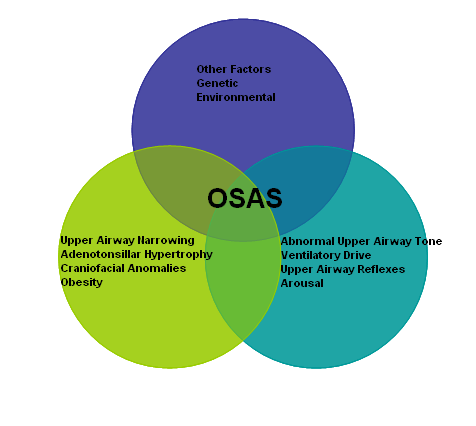 Clinical PresentationHistoryThe presenting complaint to the GP may depend on the age of the child. Parents of preschool children may complain of their snoring at night.  Habitual snoring in the paediatric population may be high as 12%, but does not always mean a child suffers from OSAS12.Conversely, the absence of snoring does not necessarily exclude OSAS13. Other common symptoms include mouth breathing, sweating, restlessness, frequent awakenings at night and witnessed apnoeic episodes. Symptoms are often worse in the supine position. School-age children with OSAS may present with secondary enuresis, behavioural problems, attention deficit and failure to thrive.  Older children and teenagers may complain of excessive daytime sleepiness. Chervin et al14 , interviewed the parents of 866 children about their sleep behaviour. They specifically assessed the presence of  attention/hyperactivity disorder. As many as 22% of habitual snorers reported attention deficit and/or hyperactivity compared to only 12% of non-snorers14.  Table 2 below outlines the signs and symptoms highlighted by the American Academy of Paediatrics clinical guidelines.1 Table 1. American  clinical guidelines.1Physical ExaminationAffected children may speak with hyponasal speech or rely on mouth breathing. Some children may be obese whereas others may fail to thrive16,17. It is hypothesised that the latter is explained by the increased work of breathing associated with abrupt arousal from apnoeic states depletes the child of necessary energy for growth and development16.These children have been shown to thrive following adeno-tonsillectomy for OSAS 6, 18.A thorough head and neck exam is an essential part of the evaluation in a child with suspected OSAS. The child should be inspected for craniofacial anomalies such as retrognathia, micrognathia; adenoidal facies (decreased nasal airflow, mouth breathing); nasal congestion. Children should be evaluated for oropharyngeal crowding; noting tonsil size and using tools such as the Mallampati score in Figure 219.Figure 2: The Mallampati classification for difficult laryngoscopy and intubation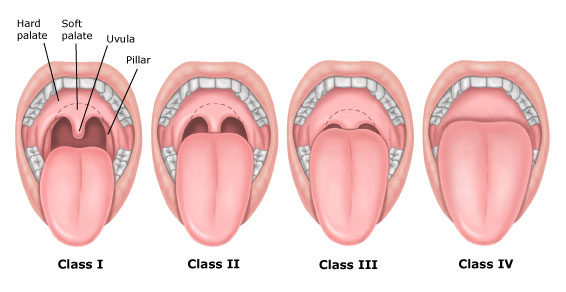 OSAS is associated with systemic hypertension and less frequently with pulmonary hypertension, warranting a blood pressure measurement and cardiac evaluation in each case of suspected OSAS20, 21 .Radiographs of the posterior nasal space may reveal the degree of adenoidal enlargement. However, these X-rays are often taken in the standing position in the awake state and take no account of the dynamic changes in airway tone during sleep, especially REM.Polysomnography Polysomnography (PSG) is the gold standard investigation for the diagnosis of sleep disordered breathing. Full PSG requires elective admission to hospital with an overnight-PSG is the preferred choice, as greater possibility of sufficient duration of sleep to occur, with a likelihood of capturing periods of rapid eye movement (REM) where hypoventilation is most likely to occur. Multiple channels record variables including video montage, nasal and oral airflow, abdominal and chest wall movements, end-tidal CO2, oxyhaemoglobin saturation, continuous EEG, continuous ECG and a snore microphone. The evaluation permits the detection apnoeic and hypopnoeic events, hypoventilation, arousals, snoring, alteration in body postion and limb movements. Montage is scored using the American Acaedemy of Sleep Medicine Criteria (2007). The most commonly quoted variable is the apnoea-hypopnea index (AHI) which consists of all the scored apnoeic and hyponoeic events divided by the total sleep time and is expressed in events per hour.  An AHI of less than 1/hr is normal. Those  between 1-5/hr are termed equivocal and will comprise of some patients who will require intervention. Values  greater than 5/hr are abnormal and many of these patients will require intervention. An AHI of greater than 10/hr is considered severe.ManagementThe decision to initiate treatment is on an individual basis based upon the clinical picture and the risks and benefits involved. Important determinants include age, sleep study abnormalities and any underlying medical conditions related to OSAS1.Adenotonsillectomy is the first line therapy in children who suffer from OSAS with  adenotonsillar hypertrophy. Adeno-tonsillectomy may also be the initial treatment for children with multifactorial OSAS who present with sizeable adenotonsillar tissue hypertrophy. While not correcting the main aetiologies, clinically it has been shown to improve obstructive signs in certain cases23.Continuous positive airway pressure [CPAP] or bilevel positive airway pressure [BPAP] can be used where adeno-tonsillectomy is contraindicated or has failed as a primary treatment1. The main inhibitory factor in the use of positive airway pressure lies in the lack of compliance24. Education, training, and close follow-up may tackle this issue. Other therapiesAvoidance of environmental pollutants and allergens is advocated in the presence of allergic rhinitis causing nasal congestion and increased airway resistance1. Weight loss is recommended in obese children but there have been no studies in the paediatric population advocating this; thus we must rely on evidence, based on adult OSAS studies. In selected cases of OSAS associated with maxillary contraction (high arched palate, crossbite) orthodontic interventions have been successful in reducing the apnoea-hypopnoea index in affected individuals but further trials are required to identify the appropriate treatment group25. Intranasal corticosteroids have demonstrated effective treatment response in children with moderate to severe OSAS unsuitable for adenotonsillectomy as well as in mild OSAS where adenotonsillectomy is not warranted26. In a randomised double blind trial of six weeks administration of intranasal budesonide versus placebo in children with mild OSAS, there was significant improvement in PSG measurements, with a sustained benefit lasting 8 weeks post therapy discontinuation27. Small studies have evaluated leukotriene receptor antagonist and have concluded that montelukast either alone or in conjunction with intranasal corticosteroids modestly decreases AHI.   ConclusionAdeno-tonsillectomy has been the main stay in treatment for OSAS and associated adeno-tonsillar hypertrophy. In a multicentre retrospective study in 2006, where 578 children were evaluated  post-adenotonsillectomy, 90% of the cohort showed a decreased apnea-hypopnea index. However, only 28% had normal apnea-hypopnea index at follow up.  The study determined that age (>7 years old) and BMI were principal determinants for persisting OSA,  highlighting the importance of careful review of all possible causes of OSAS28. Positive airway pressure therapy has been evaluated by several studies and has shown improvement in signs and symptoms as well as improvement in sleep study results in at least 85% of children29,30,31,32. References available on request:[1]. C. L. Marcus, L. Jay Brooks, K. A. Draper. Clinical Practice Guideline: Diagnosis and Management of Childhood Obstructive Sleep Apnea Syndrome., Pediatrics peds.2012-1671;[2]. Carroll JL. Obstructive sleep-sleep disordered breathing in children:new controversies, new directions. Clin Chest med 2003;24:261-282[3]. Gislason T, benediktsdottir B. Snoring, apneic episodes and nocturnal hypoxaemia among children 6 months to 6 years old: an epidemiologic study of lower limit of prevalence. Chest 1995; 107:963-966.[4]. Redline S.,Tishler P., Schluchter M., Aylor J. et al. Risk factors for sleep-disordered breathing in Children. Am J Respir Crit Care Med Vol 159. Pp1527-1532, 1999.[5]. Rosen CL. Larkin EK, Kirchner HL, et al. Prevalence and risk factors for sleep-disordered breathing in 8- to 11 year old children: association with race and prematurity. J Pediatr 2003:142:383.[6]. Paavonen EJ, Strang-Karlsson S, Raikkonen K, et al. Very low birth weight increases risk for sleep-disordered breathing in young adulthood: the Helsinki Study of Very Low Birth Weight Adults. Pediatrics 2007;120:778[7]. Redline S, Tishler PV, Tosteson TD, et al. The familial aggregation of obstructive sleep apnea. Am J Respir Crit Care Med 1995;151-682[8]. Buxbaum SG, Elston RC, Tishler PV, Redline S. Genetics of the apnea hypopnea index in Caucasians and African Americans: I. Segregation analysis. Genet Epidemiol 2002; 22:243.[9]. Marcus Cl, Omlin KJ, Basinki DJ, et al. Normal Polysomnographic value for children and Adolescents. Am Rev Respir Dis 1992; 146:1235[10]. Hudgel DW, Martin RJ, Johnson B, Hill P. Mechanics of the respiratory system and breathing pattern during sleep in normal humans. J appl Physiol 1984; 56:133.[11]. McIntosh N, Helms P, Smyth R, Forfar and Arneils Textbooks of Paediatrics 6th edition, 2003 746-747[12]. Carroll JL, McColley SA, Marcus CL, et al. Inability of clinical history to distinguish primary snoring from obstructive sleep apnea syndrome in children. Chest 1995; 108:610. [13]. Rosen CL, Storfer-Isser A, Taylor HG, et al. Increased behavioral morbidity in school-aged children with sleep-disordered breathing. Pediatrics 2004; 114:1640.[14]. Chervin RD, Archbold KH, Dillon JE, et al. Inattention, hyperactivity, and symptoms of sleep-disordered breathing. Pediatrics 2002; 109:449.[15]. Section on Pediatric Pulmonology, Subcommittee on Obstructive Sleep Apnea Syndrome. American Academy of Pediatrics. Clinical practice guideline: diagnosis and management of childhood obstructive sleep apnea syndrome. Pediatrics 2002; 109:704. [16]. Marcus CL, Curtis S, Koerner CB, et al. Evaluation of pulmonary function and polysomnography in obese children and adolescents. Pediatr Pulmonol 1996; 21:176. [17]. Silvestri JM, Weese-Mayer DE, Bass MT, et al. Polysomnography in obese children with a history of sleep-associated breathing disorders. Pediatr Pulmonol 1993; 16:124.[18]. Williams EF 3rd, Woo P, Miller R, Kellman RM. The effects of adenotonsillectomy on growth in young children. Otolaryngol Head Neck Surg 1991; 104:509. [19]. Nuckton TJ, Glidden DV, Browner WS, Claman DM. Physical examination: Mallampati score as an independent predictor of obstructive sleep apnea. Sleep 2006; 29:903.[20]. Marcus CL, Greene MG, Carroll JL. Blood pressure in children with obstructive sleep apnea. Am J Respir Crit Care Med 1998; 157:1098. [21]. Guilleminault C, Korobkin R, Winkle R. A review of 50 children with obstructive sleep apnea syndrome. Lung 1981; 159:275. [22]. American Academy of Sleep Medicine. International classification of sleep disorders, 2nd ed, American Academy of Sleep Medicine, Westchester 2005.[23]. Pavone M, Paglietti M, Petrone A et al. Adenotonsillectomy for obstructive sleep apnea in children with Prader-willi syndrome. Pediatr Pulmonol 41:74-79.[24]. Marcus CL, Rosen G, Ward SL, et al. Adherence to and effectiveness of positive airway pressure therapy in children with obstructive sleep apnea. Pediatrics 2006; 117:e442. [25]. Pirelli P, Saponara M, Guilleminault C. Rapid maxillary expansion in children with obstructive sleep apnea syndrome. Sleep 2004; 27:761.[26]. Brouillette RT, Manoukian JJ, Ducharme FM, et al. Efficacy of fluticasone nasal spray for pediatric obstructive sleep apnea. J Pediatr 2001; 138:838.[27]. Kheirandish-Gozal L, Gozal D.Intranasal Budesonide Treatment for Children with Mild Obstructive Sleep Apnea Syndrome. Pediatrics 2008;122;149.[28]. Bhattscharjee R, Khierandish-Gozal L, Spruyt K, et al. Adenotonsillectomy outcomes in treatment of obstructive sleep apnea in children: a multicentre retrospective study. Am J Respir Crit Care Med 2010; 182:676.[29]. Marcus CL, Ward SL, Mallory GB, et al. Use of nasal continuous positive airway pressure as treatment of childhood obstructive sleep apnea. J Pediatr 1995; 127:88. [30]. Waters KA, Everett FM, Bruderer JW, Sullivan CE. Obstructive sleep apnea: the use of nasal CPAP in 80 children. Am J Respir Crit Care Med 1995; 152:780. [31]. Guilleminault C, Pelayo R, Clerk A, et al. Home nasal continuous positive airway pressure in infants with sleep-disordered breathing. J Pediatr 1995; 127:905. [32]. Padman R, Hyde C, Foster P, Borkowski W Jr. The pediatric use of bilevel positive airway pressure therapy for obstructive sleep apnea syndrome: a retrospective review with analysis of respiratory parameters. Clin Pediatr (Phila) 2002; 41:163.Adenotonsillar HypertrophyIncreased BMICraniofacial Syndromes (Pierre-Robin, Apert’s)African-American RaceUpper Respiratory Tract DiseaseHistory of low birth weight5,6Mucopolysaccharidoses (e.g. Hurler and Hunter syndrome)Orthodontic ProblemsFamily history of Obstructive sleep apnoea 7,8 HistoryFrequent snoring (≥3 nights/week)Laboured breathing during sleepGasps/ snorting noises/observed episodes of apnoeaSleep enuresis (especially secondary enuresis)Sleeping in a seated position or with unusual sleeping  postureCyanosisHeadaches on awakeningDaytime sleepinessAttention-deﬁcit/hyperactivity disorderLearning problemsPhysical examinationUnderweight or overweightTonsillar hypertrophyAdenoidal faciesMicrognathia/retrognathiaHigh-arched palateFailure to thriveHypertension